Hyrynsalmen seurakunnan pääsiäistapahtumat 2024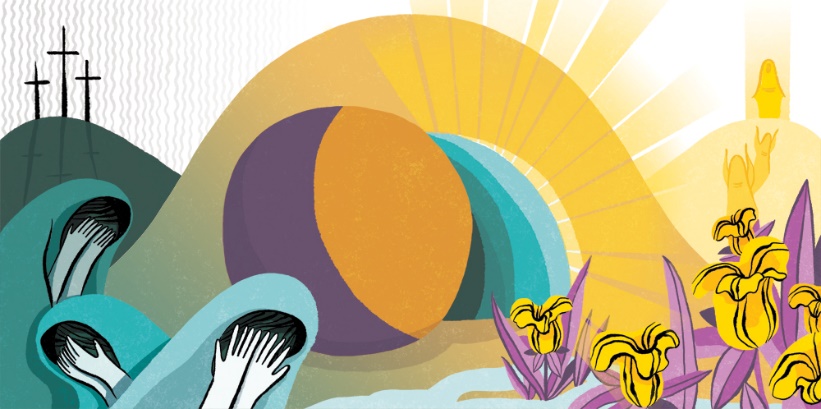 su 24.3 klo 10 Palmusunnuntain Messu rukoushuoneella,        Herättäjän kirkkopyhä, Urpo Karjalainen, seuratma 25.3   klo 18 Hiljaisen viikon musiikkihartaus rukoushuoneellati    26.3   klo 9.30 kirkossa koululaisten, perheiden ja laitosten yhteinen                                       pääsiäiskirkko                   klo 12.30 ehtoollishartaus Mäntylä                   klo 13.30 ehtoollishartaus Hoitokoti Hyrynsalmi                   klo 18.00 Ahtisaarna rukoushuoneella, Matti Mäkeläke   27.3  klo 16 isossa kirkossa rippikoululaisille opetusta	                   klo 17 pikkupappilassa pääsiäisaskartelu to   28.3   klo 18 Kiirastorstain ehtoolliskirkko, naisten lauluryhmäpe   29.3  klo 10 Pitkäperjantain sanajumalanpalvelus, miesten lauluryhmäsu   31.3  klo 10 Pääsiäisaamun messu, kirkkokuoroma  1.4    klo 18  Toisen pääsiäispäivän nuorten iltakirkko, ehtoollinen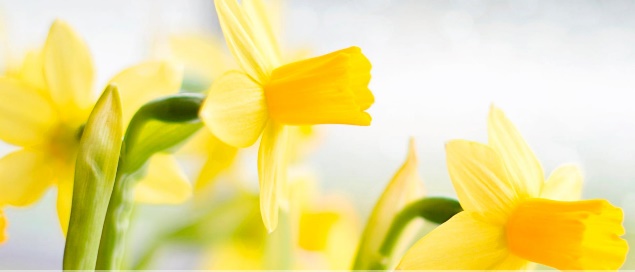 Pääsiäisen iloa ja siunausta